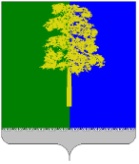 Муниципальное образование Кондинский районХанты-Мансийского автономного округа – ЮгрыАДМИНИСТРАЦИЯ КОНДИНСКОГО РАЙОНАПРОТОКОЛ № 2заседания Межведомственной комиссии по проблемам оплаты трудаот 30 октября 2018 года                                                                 пгт. МеждуреченскийПредседательствовал:Наталья Юрьевна Максимова – заместитель главы Кондинского района – председатель комитета экономического развития, председатель комиссииПрисутствовали:1. О результатах работы по снижению неформальной занятости в поселениях Кондинского района (Н.Ю.Максимова, А.А.Яковлев, Т.В.Каспшицкая,  С.А.Берсенева, М.М.Зобнина, М.В.Вурм, Ю.А.Табунова, Д.Е.Мазур)Решили:1.1.Отметить отсутствие приглашенного на заседание комиссии главы сельского поселения А.А.Старжинского.1.2.Рекомендовать главам городских и сельских поселений взять под личный контроль работу по достижению плановых значений контрольных показателей по снижению неформальной занятости в 2018 году.Срок исполнения: до 30 декабря 2018 года.1.3.1.Комитету экономического развития администрации Кондинского района направить в МРИ ФНС России № 2 по ХМАО-Югре представленные поселениями списки физических лиц, находящихся в трудоспособном возрасте и не имеющих доходов (далее – списки физических лиц), с указанием рода занятий каждого физического лица.	Срок исполнения: до 28 декабря 2018 года.1.3.2.Направить в адрес главы сельского поселения Половинка А.А.Старжинскому письмо о недопустимости отсутствия на заседании комиссии без уважительной причины.	Срок исполнения: до 15 ноября 2018 года.1.3.3.В целях повышения эффективности работы администраций поселений в сфере легализации трудовых отношений направить главе Кондинского района  предложение о включении в план работы селекторного совещания при главе  Кондинского района вопроса «О выполнении администрациями поселений контрольных показателей снижения численности экономически активных лиц, находящихся в трудоспособном возрасте, не осуществляющих трудовую деятельность, установленных протоколом заседания Межведомственной комиссии  по проблемам оплаты труда от 31 мая 2018 года № 1».Срок исполнения: до 06 ноября 2018 года.1.4.Рекомендовать МРИ ФНС России № 2 по ХМАО-Югре исключить из списка физических лиц, не проживающих по указанным адресам граждан. Уточненный список физических лиц направить в комитет экономического развития администрации Кондинского района.	Срок исполнения: до 01 июля 2019 года.1.5.В целях реализации проводимых Правительством Российской Федерации мероприятий по повышению пенсионного возраста и выполнению принятых решений по обеспечению соблюдения предусмотренного трудовым законодательством запрета на ограничение трудовых прав и свобод граждан в зависимости от возраста, а также реализации мер, направленных на сохранение и развитие занятости граждан предпенсионного возраста, рекомендуем главам городских и сельских поселений района:1.5.1.Дополнить положения рабочих групп по легализации трудовых отношений направлением деятельности по обеспечению соблюдения предусмотренного трудовым законодательством запрета на ограничение трудовых прав и свобод граждан в зависимости от возраста.Срок исполнения: до 03 декабря 2018 года. 1.5.2.Проводить разъяснительную работу с работодателями по соблюдению предусмотренного трудовым законодательством запрета на ограничение трудовых прав и свобод граждан в зависимости от возраста.2. Об участии отдела Министерства внутренних дел России по Кондинскому району  в работе по легализации неформальных трудовых отношений в 2018 году  (Н.Ю.Максимова, М.М.Зобнина, Т.В.Носова)Решили:2.1.Принять к сведению информацию представителя отдела Министерства внутренних дел России по Кондинскому району. 2.2.Рекомендовать отделу Министерства внутренних дел России по Кондинскому району:2.2.1.продолжить работу по представлению, по запросам МРИ ФНС России № 2 по ХМАО-Югре, информации о выбывших (снятых с регистрационного учета) из населенных пунктов Кондинского района. Срок исполнения: в течение месяца, после получения запроса МРИ ФНС России № 2 по ХМАО-Югре, в соответствии с порядком межведомственного взаимодействия по вопросам организации работы по легализации трудовых отношений и снижению неформальной занятости.2.2.2.обеспечить участие в работе рабочих групп по выявлению нелегальной занятости сельских поселений Шугур и Половинка участковых уполномоченных полиции. 2.2.3.информировать администрацию Кондинского района о результатах профилактической операции «Нелегал-2018». Срок исполнения: в течение 10 дней после проведения мероприятий.3. О плане работы Межведомственной комиссии по проблемам оплаты труда на 2019 год  (Н.Ю.Максимова, Т.В.Каспшицкая)Решили:3.1.Учитывая, что проект плана работы Межведомственной комиссии по проблемам оплаты труда на 2019 год согласован членами комиссии и ответственными исполнителями,  принять его за основу на 2019 год в предложенной редакции. 3.2.Комитету экономического развития администрации Кондинского района дополнить план работы Межведомственной комиссии по проблемам оплаты труда на 2019 год пунктом «о результатах деятельности  по недопущению формирования задолженности по выплате заработной платы».	Срок исполнения: до 10 ноября 2018 года.4. Об исполнении решений протоколов Межведомственной комиссии по проблемам оплаты труда от 29 ноября 2017 года № 2, от 31 мая 2018 года № 1_____________________________________________________________________ (Н.Ю.Максимова, Т.В.Носова)Решили:4.1. Считать исполненными и снять с контроля поручения, предусмотренные:  пунктами 1.3., 2.3. протокола  заседания комиссии от 29  ноября  2017 года № 2;подпунктом 1.2. пункта 1, подпунктами 2.2., 2.3., 2.4., 2.5. пункта 2., подпунктом 3.1.2. пункта 3,  подпунктом 4.2. пункта 4. протокола  заседания комиссии от 31 мая 2018 года № 1.5. Разное_____________________________________________________________________ (Н.Ю.Максимова, М.М.Зобнина, Т.В.Носова)Решили:5.1. Во исполнение постановления Правительства ХМАО-Югры от 25 октября 2018 года № 393-п «О внесении изменений в приложение к постановлению Правительства ХМАО-Югры от 9 октября 2013 года № 409-п «О государственной программе ХМАО-Югры «Содействие занятости населения в ХМАО-Югре на 2018-2025 годы и на период до 2030 года» (далее - постановление) комитету экономического развития администрации Кондинского района:5.1.1.Подготовить проект распоряжения о внесении изменений в распоряжение администрации Кондинского района от 05 июля 2011 года № 840-р «О создании межведомственной комиссии по проблемам оплаты труда» в части дополнения:1).положения о межведомственной комиссии по проблемам оплаты труда  деятельностью по недопущению формирования задолженности по выплате заработной платы; 2).состава межведомственной комиссии по проблемам оплаты труда председателем Координационного Совета первичных профсоюзных организаций и районных организаций профсоюзов Кондинского района.	Срок исполнения: до 20 ноября 2018 года.5.1.2.Разработать порядок взаимодействия участников мероприятий по недопущению формирования задолженности по выплате заработной платы.	Срок исполнения: до 30 декабря 2018 года.5.1.3.Организовать работу телефона горячей линии по вопросам несвоевременной выплаты заработной платы.	Срок выполнения: до 01 декабря 2018 года.5.1.4.Обеспечить заполнение информационного баннера «Сообщи о нарушениях выплаты заработной платы» актуальными материалами по целевой тематике.	Срок исполнения: до 01 декабря 2018 года, далее по необходимости.5.2.Комитету по информационным технологиям и связи администрации Кондинского района разместить на официальном сайте в сети Интернет информационный баннер «Сообщи о нарушениях выплаты заработной платы».	Срок исполнения: в течение трех дней после получения информации комитета экономического развития.Заместитель главы района – председатель комитета экономического развитияадминистрации Кондинского района                                                    Н.Ю.МаксимоваАлексей АнатольевичЯковлевЕлена СергеевнаВасильеваТатьяна ВениаминовнаКаспшицкаяпервый заместитель главы района, заместитель председателя комиссиизаместитель председателя комитета по финансам и налоговой политике администрации Кондинского района, член комиссиизаместитель председателя комитета экономического развития администрации Кондинского района, член комиссииТатьяна ВладимировнаНосованачальник отдела по труду комитета экономического развития администрации Кондинского района, член комиссииОльга Витальевна Чечетинаспециалист по охране труда комитета экономического развития администрации Кондинского района, секретарь комиссииМарина МихайловнаЗобнинаначальник Межрайонной инспекции Федеральной налоговой службы России № 2 по ХМАО-Югре, член комиссииТатьяна Анатольевна СтавицкаяНадежда ЕвгеньевнаЛавриновичЕкатерина Сергеевна Камышеваруководитель Клиентской службы (на правах отдела) в Кондинском районе Государственного учреждения – Управление Пенсионного фонда РФ в г. Урае ХМАО-Югры (межрайонное), член комиссииглавный специалист группы работы со страхователями № 3 Государственного учреждения - региональное отделение Фонда социального страхования РФ по ХМАО-Югре, член комиссиипредседатель Совета некоммерческого партнерства «Союз предпринимателей Кондинского района», член комиссииСветлана АлександровнаБерсеневаМарина ВладимировнаВурмЮлия Александровна ТабуноваДарья ЕвгеньевнаМазурРоза РафаэловнаБатенёваЕкатерина ВладимировнаЯрковазаместитель прокурора Кондинского района, приглашенный заместитель главы сельского поселения Леуши, приглашенныйначальник отдела ЗАГС администрации Кондинского района, приглашенныйглавный специалист отдела по вопросам местного самоуправления управления внутренней политики администрации Кондинского района, приглашенныйведущий специалист отдела несырьевого сектора экономики и поддержки предпринимательства комитета несырьевого сектора экономики и поддержки предпринимательства администрации Кондинского района, приглашенныйинспектор административно-хозяйственной службы администрации городского поселения Луговой, приглашенный